Publicado en  el 18/02/2014 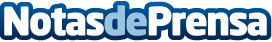 Cuatro detenidos y desmantelados dos puntos de venta de heroína, cocaína y marihuana en varias pedanías murcianasEn una operación conjunta de la Policía Nacional y la Guardia CivilDatos de contacto:Gobierno de MurciaNota de prensa publicada en: https://www.notasdeprensa.es/cuatro-detenidos-y-desmantelados-dos-puntos-de_1 Categorias: Murcia http://www.notasdeprensa.es